The Clayton Museum – Please tell us what you think.By filling in this questionnaire you agree for English Heritage and Sheffield Hallam University to use your answers as part of a research project aiming at improving the experience of visiting Chesters’ museum.Section A: about you and your visitAge:	_____		Country: __________		If UK county: _____________	 Is this your first time at Chesters?□ Yes					□ NoHow much do you know about Roman culture and religion? □ I consider myself an expert□ I am an enthusiast□ I know something □ I know very little□ I know nothing at allAre you visiting: □ alone□ with your partner□ with your family (with children under 10 years old) □ with your family (with children above 10 years old)□ with friends□ as part of an organised group How long did you stay in the museum for?	□ 0-5 minutes	□ 5-15 minutes	□ 15-30 minutes	□ more than 30 minutesWhy did you come and visit? --------------------------------------------------------------------------------------------------------------------------------------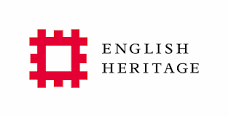 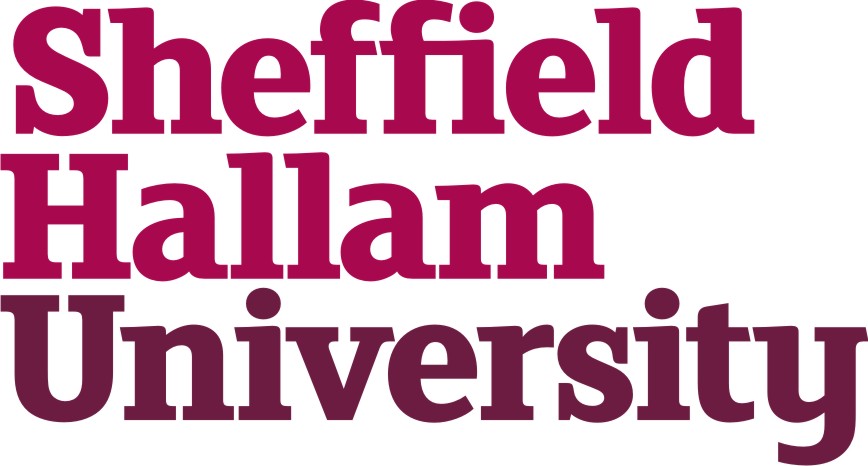 Section B: only complete this if you used the Juno votive device (pictured below)How did you decide to which god you offered your light?  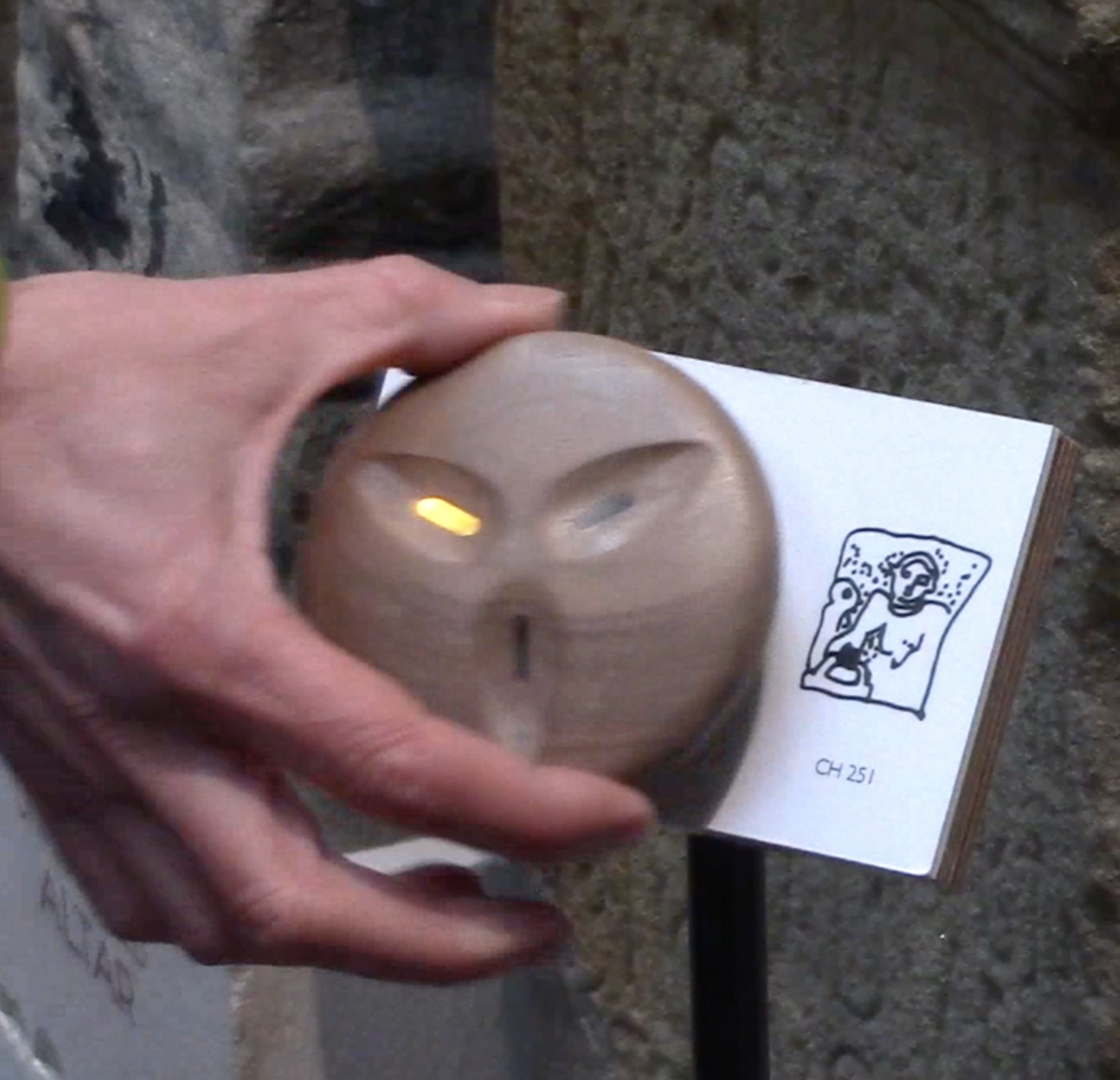 □ I know about Roman gods and religion so I knew who to choose□ I read all the labels first, then I went back to the three I wanted□ I read the labels as I went around and choose those I found interesting □ I choose according to which statue or altar I liked□ My choice was random, □ Other (please specify): ______________________________________________What do you think about using the Juno device as part of your visit? -------------------------------------------------------------------------------------------------------------------------------------------------------------------------------------------------------------------------------------------------------------------------------------------------------------------------------------------------------------------------------------------------------------------------------------------------------------------------------------------------------------------------------------------------------- Section C: what you’ve gained from your experienceI have discovered a lot about Roman religion and the Roman gods. Do you…I understand the purpose and significance of the stone objects. Do you…I felt empowered to explore the museum during my visit. Do you…11.  I thought about the experience of Romans who used to live at Chesters. Do you… 12. I felt a connection with the Roman people who once lived at Chesters. Do you … 13. I intend to find out more about Roman Britain. Do you … 14. If applicable, I felt I shared the experience with my companion (s). Do you… 15. Please tell us any other thoughts you have about your visit. --------------------------------------------------------------------------------------------------------------------------------------------------------------------------------------------------------------------------------------------------------------------------------------------------------------------------------------------------------------------------------------------------------------------------------------------------------------------------------------------------------------------------------------------------------Thanks! Your opinions are very important to us as they can help us improve what we offer.